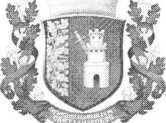 САНКТ-ПЕТЕРБУРГМУНИЦИПАЛЬНОЕ ОБРАЗОВАНИЕ
МУНИЦИПАЛЬНЫЙ ОКРУГСВЕТЛАНОВСКОЕМЕСТНАЯ АДМИНИСТРАЦИЯПОСТАНОВЛЕНИЕ08 апреля 2020 годаОб утверждении отчета об исполнении бюджета муниципального образования муниципального округа Светлановское за 1 квартал 2020 годаВ соответствии со ст. 264.2 Бюджетного Кодекса РФ, ст. 52 Федерального закона от 06.10.2003 г. № 131-ФЗ «Об общих принципах организации местного самоуправления в Российской Федерации» и Решением Муниципального Совета муниципального образования муниципального округа Светлановское от 16.12.2019 г. № 35 «О бюджете муниципального образования муниципального округа Светлановское на 2020 год»ПОСТАНОВЛЯЮ:Утвердить отчет об исполнении бюджета муниципального образования муниципального округа Светлановское за 1 квартал 2020 года согласно приложению к настоящему постановлению.Опубликовать отчет об исполнении бюджета муниципального образования муниципального округа Светлановское за 1 квартал 2020 года в средствах массовой информации.Направить отчет об исполнении бюджета муниципального образования муниципального округа Светлановское за 1 квартал 2020 года в Муниципальный Совет внутригородского муниципального образования Санкт-Петербурга муниципальный округ Светлановское.Контроль исполнения настоящего постановления оставляю за собой.Постановление вступает в силу в соответствии с действующим законодательством.Приложение к постановлению местной администрации внутригородского муниципального образования Санкт-Петербурга муниципальный округ Светлановское от 08 апреля 2020 года № 4ОТЧЕТ ОБ ИСПОЛНЕНИИ БЮДЖЕТА
МУНИЦИПАЛЬНОГО ОБРАЗОВАНИЯ МУНИЦИПАЛЬНОГО ОКРУГА СВЕТЛАНОВСКОЕ
по состоянию на 01 апреля 2020 гола1. Доходы2. РасходыСВЕДЕНИЯ О ЧИСЛЕННОСТИ МУНИЦИПАЛЬНЫХ СЛУЖАЩИХ ОРГАНОВ
МЕСТНОГО САМОУПРАВЛЕНИЯ И ФАКТИЧЕСКИХ ЗАТРАТАХ ИА ИХ
ДЕНЕЖНОЕ СОДЕРЖАНИЕ ЗА 1 КВАРТАЛ 2020 ГОДАМуниципальный Совет муниципального образования
муниципального округа СветлановскоеАдминистрация муниципального образования
муниципального округа СветлановскоеКодИсточники доходовУтверждено(тыс.руб.)Исполнено(тыс.руб.)% исполнения1 00 00000 00 0000 000НАЛОГОВЫЕ И НЕНАЛОГОВЫЕДОХОДЫ138 137,329 853,221,61 05 00000 00 0000 000НАЛОГИ НА СОВОКУПНЫЙ ДОХОД127 904,327 269,421,31 05 01000 00 0000 поНалог, взимаемый в связи с применением упрощенной системы налогообложения68 587,611 306,516,51 05 01010 01 0000 1 10Налог, взимаемый с налогоплательщиков, выбравших в качестве объекта налогообложения доходы45 892.77 426,016,21 05 01020 01 0000 110Налог, взимаемый с налогоплательщиков, выбравших в качестве объекта налогообложения доходы, уменьшенные на величину расходов22 694,93 875.617,11 05 01050 01 0000 1 10Минимальный налог, зачисляемый в бюджеты субъектов Российской Федерации0,04,91 05 02000 02 0000 110Единый налог на вмененный доход для отдельных видов деятельности36 529,49 520,026,11 05 02010 02 0000 110Единый налог на вмененный доход для отдельных видов деятельности36 529,49 520.026,11 05 04000 02 0000 110Налог, взимаемый в связи с применением патентной системы налогообложения22 787,36 442,928,31 05 04030 02 0000 110Налог, взимаемый в связи с применением патентной системы налогообложения, зачисляемый в бюджеты городов федерального значения22 787,36 442,928,31 13 00000 00 0000 000ДОХОДЫ ОТ ОКАЗАНИЯ ПЛАТНЫХУСЛУГ И КОМПЕНСАЦИИ ЗАТРАТГОСУДАРСТВА46,00,00,01 13 02000 00 0000 130Доходы от компенсации затрат государства46,00,00,01 13 02990 00 0000 130Прочие доходы от компенсации затрат государства46,00,00,01 13 02993 03 0000 130Прочие доходы от компенсации затрат бюджетов внутригородских муниципальных образований городов федерального значения46.00.00,01 13 02993 03 0100 130Средства, составляющие восстановительную стоимость зеленых насаждений общего пользования местного значения и подлежащие зачислению в бюджеты внутригородских муниципальных образований Санкт- Петербурга в соответствии с законодательством Санкт-Петербурга46.00,00,01 16 00000 00 0000 000ШТРАФЫ, САНКЦИИ, ВОЗМЕЩЕНИЕ УЩЕРБА10 187,02 583,825,41 16 02000 02 0000 140Административные штрафы, установленные законами субъектов Российской Федерации об административных правонарушениях0,01 556,21 16 02010 02 0000 140Административные штрафы, установленные законами субъектов Российской Федерации об административных правонарушениях, за нарушение законов и иных нормативных правовых актов субъектов Российской Федерации0,01 556,21 16 06000 01 0000 140Денежные взыскания (штрафы) за нарушение законодательства о применении контрольно-кассовой техники при осуществлении наличных денежных расчетов и (или) расчетов с использованием платежных карт163,10,00,01 16 90000 00 0000 140Прочие поступления от денежных взысканий (штрафов) и иных сумм в возмещение ущерба10 023,90,00,01 16 90030 03 0000 140Прочие поступления от денежных взысканий (штрафов) и иных сумм в возмещение ущерба, зачисляемые в бюджеты внутригородских муниципальных образований городов федерального значения10 023,90.00.01 16 10000 00 0000 140Платежи в целях возмещения причиненного ущерба (убытков)0,01 027,61 16 10120 00 0000 140Доходы от денежных взысканий (штрафов), поступающие в счет погашения задолженности, образовавшейся до 1 января 2020 года, подлежащие зачислению в бюджеты бюджетной системы Российской Федерации, по нормативам, действовавшим в 2019 году0.01 027.62 00 00000 00 0000 000БЕЗВОЗМЕЗДНЫЕ ПОСТУПЛЕНИЯ20 195,25 047,025,02 02 00000 00 0000 000БЕЗВОЗМЕЗДНЫЕ ПОСТУПЛЕНИЯ ОТ ДРУГИХ БЮДЖЕТОВ БЮДЖЕТНОЙ СИСТЕМЫ РОССИЙСКОЙ ФЕДЕРАЦИИ20 195,25 047,025,02 02 30000 00 0000 150Субвенции бюджетам бюджетной системы Российской Федерации20 195,25 047,025,02 02 30024 00 0000 151Субвенции местным бюджетам на выполнение передаваемых полномочий субъектов Российской Федерации4 502,11 123,725,02 02 30024 03 0000 151Субвенции бюджетам внутригородских муниципальных образований городов федерального значения на выполнение передаваемых полномочий субъектов Российской Федерации4 502,11 123,725.02 02 30024 03 0100 151Субвенции бюджетам внутригородских муниципальных образований Санкт- Петербурга на выполнение отдельных государственных полномочий Санкт- Петербурга по организации и осуществлению деятельности по опеке и попечительству4 494,61 123,725,02 02 30024 03 0200 151Субвенции бюджетам внутригородских муниципальных образований Санкт- Петербурга на выполнение отдельного государственного полномочия Санкт- Петербурга по определению должностных лиц, уполномоченных составлять протоколы об административных правонарушениях, и составлению протоколов об административных правонарушениях7,50,00.02 02 30027 00 0000 151Субвенции бюджетам на содержание ребенка в семье опекуна и приемной семье, а также вознаграждение, причитающееся приемному родителю15 693,13 923,325,02 02 30027 03 0000 151Субвенции бюджетам внутригородских муниципальных образований городов федерального значения на содержание ребенка в семье опекуна и приемной семье, а также вознаграждение, причитающееся приемному родителю15 693,13 923,325,02 02 30027 03 0100 151Субвенции бюджетам внутригородских муниципальных образований Санкт- Петербурга на содержание ребенка в семье опекуна и приемной семье10 814,22 703,625,02 02 30027 03 0200 151Субвенции бюджетам внутригородских муниципальных образований Санкт- Петербурга на вознаграждение, причитающееся приемному родителю4 878,91 219,725,0ИТОГО доходов158 332,534 900,222,0НомерНаименованиеКод разде ла, подразделаКод целевойстатьиКод вида рас ходовУтверждено(тыс.руб.)Исполнено(тыс.руб.)% ис- полне- нияМУНИЦИПАЛЬНЫЙ СОВЕТМУНИЦИПАЛЬНОГООБРАЗОВАНИЯМУНИЦИПАЛЬНОГО ОКРУГАСВЕТЛАНОВСКОЕ (981)11 695,92 088,217,91.Общегосударственные вопросы010011 695,92 088,217,91.1.Функционирование высшего должностного лица субъекта Российской Федерации и муниципального образования01021 327,8272,420,51.1.1.Содержание главы муниципального образования010200200000101 327,8272,420,51.1.1.1Расходы на выплаты персоналу в целях обеспечения выполнения фун кций государстве н и ы м и (муниципальными) органами, казенными учреждениями, органами управления государственными внебюджетными фондами010200200000101001 327,8272,420,51.2.Функционирование законодательных (представительных) органов государственной власти и представительных органов муниципальных образований010310 368,11 815,817,51.2.1.Содержание депутатов муниципального совета, осуществляющих свою деятельность на постоянной основе010300200000211 118,0222,919,91.2.1.1Расходы на выплаты персоналу в целях обеспечения выполнения функций государственными (муниципальными) органами, казенными учреждениями, органами управления государственными внебюджетными фондами010300200000211001 118,0222,919.91.2.2.Компенсация депутатам муниципального совета, осуществляющим свои полномочия на непостоянной основе, расходов в связи с осуществлением ими своих мандатов01030020000022287,671,224.81.2.2.1Расходы на выплаты персоналу в целях обеспечения выполнения функций государственными (муниципальными) органами, казенными учреждениями, органами управления государстве иными внебюджетными фондами01030020000022100287,671,224.81.2.3.Содержание и обеспечение деятельности аппарата представительного органа муниципального образования010300200000238 866,51 497,716,91.2.3.1Расходы на выплаты персоналу в целях обеспечения выполнения функций государственными (муниципальными) органами, казенными учреждениями, органами управления государственными внебюджетными фондами010300200000231006 812.51 305,519,21.2.3.2Закупка товаров, работ и услуг для обеспечения государственных (муниципальных) нужд010300200000232002 050,0192,29,41.2.3.3Иные бюджетные ассигнования010300200000238004,00,00,01.2.4.Уплата членских взносов на осуществление деятельности Совета муниципальных образований Санкт-Петербурга и содержание его органов0103092000044096,024,025.01.3.1.1Иные бюджетные ассигнования0103092000044080096,024,025,0АДМИНИСТРАЦИЯМУНИЦИПАЛЬНОГООБРАЗОВАНИЯМУНИЦИПАЛЬНОГО ОКРУГЛСВЕТЛАНОВСКОЕ (913)146 636,617 121,811,71.Общегосударственные вопросы010024 674,43 846,115,61.1.Функционирование Правительства Российской Федерации, высших исполнительных органов государственной власти субъектов Российской Федерации, местных администраций010424 096,93 846,116,01.1.1.Содержание главы местной администрации010400200000311 327,8216,916.31.1.1.1Расходы на выплаты персоналу в целях обеспечения выполнения функций государственными (муниципальными) органами, казенными учреждениями, органами управления государственными внебюджетными фондами0104—00200000311001 327,8216,916,31.1.2.Содержание и обеспечение деятельности местной администрации (исполнительно-распорядительного органа) муниципального образования 0104002000003218 274,52 876,615,71.1.2.1Расходы на выплату персоналу в целях обеспечения выполнения функций государственными (муниципальными) органами, казенными учреждениями, органами управления государственными внебюджетными фондами0104002000003210015 072,62 394,315,91.1.2.2Закупка товаров, работ и услуг для обеспечения государственных (муниципальных) нужд010400200000322003 115,9422,313,61.1.2.3Иные бюджетные ассигнования0104002000003280086,060,069,81.1.3Расходы на исполнение государственного полномочия Санкт-Петербурга по организации и осуществлению деятельности по опеке и попечительству за счет субвенций из бюджета Санкт-Петербурга010400200G08504 494,6752,616,71.1.3.1Расходы на выплаты персоналу в целях обеспечения выполнения функций государственными (муниципальными) органами, казенными учреждениями, органами управления государственными внебюджетными фондами010400200G08501004 152,6711,417,11.1.3.2Закупка товаров, работ и услуг для обеспечения государственных (муниципальных) нужд010400200G0850200342,041,212,01.2Резервные фонды0111100,00,00,01.2.1Резервный фонд местной администрации01110700000060100,00,00,01.2.1.1Иные бюджетные ассигнования01110700000060800100,00,00,01.3Другие общегосударственные вопросы 0113—477,50,00,01.3.1Формирование архивных фондов органов местного самоуправления01130920000071100,00,00,01.3.1.1Закупка товаров, работ и услуг для обеспечения государственных (муниципальных) нужд01130920000071200100,00,00,01.3.2Формирование и размещение муниципального заказа01130920000072240,00,00,01.3.2.1Закупка товаров, работ и услуг для обеспечения государственных (муниципальных) нужд01130920000072200240,00,00,01.3.3Расходы на исполнение государственного полномочия Санкт-Петербурга по составлению протоколов об административных правонарушениях за счет субвенций из бюджета Санкт-011309200G01007,50,00,0Петербурга1.3.3.1Закупка товаров, работ и услуг для обеспечения государственных (муниципальных) нужд011309200G01002007,50.00,01.3.4.Осуществление экологического просвещения, а также организация экологического воспитания и формирования экологической культуры в области обращения с твердыми коммунальными отходами01137950000531130,00.00,01.3.4.1Закупка товаров, работ и услуг для обеспечения государственных (муниципальных) нужд01137950000531200130.00.00.02.Национальная безопасность и правоохранительная деятельность0300627,60,00,02.1.Защита населения и территории от чрезвычайных ситуаций природного и техногенного характера, гражданская оборона0309377,60,00,02.1.1.Проведение подготовки и обучения неработающего населения способам защиты и действиям в чрезвычайных ситуациях, а также способам защиты от опасностей, возникающих при ведении военных действий или вследствие этих действий03092190000090377,60,00.02.1.1.1Закупка товаров, работ и услуг для обеспечения государственных (муниципальных) нужд03092190000090200377,60,00,02.2.Другие вопросы в области национальной безопасности и правоохранительной деятельности0314250,00,00,02.2.1.Участие в профилактике терроризма и экстремизма, а также в минимизации и (или) ликвидации последствий их проявлений на территории муниципального образования в форме и порядке, установленных федеральным законодательством и законодательством Санкт- Петербурга0314795000052170.00,00.02.2.1.1Закупка товаров, работ и услуг для обеспечен и я государствен н ы х (муниципальных) нужд0314795000052120070,00.00,02.2.2.Участие в реализации мер по профилактике дорожно- транспортного травматизма на территории муниципального образования0314795000052235,00,00,02.2.2.1Закупка товаров, работ и услуг для обеспечения государственных (муниципальных) нужд0314795000052220035,00,00,02.2.3.Участие в деятельности по профилактике правонарушений в Санкт-Петербурге в соответствии с федеральным законодательством и законодательством Санкт- Петербурга0314795000052370,00,00,02.2.3.1Закупка товаров, работ и услуг для обеспечения государственных (муниципальных) нужд0314795000052320070,00,00,02.2.4.Участие в формах, установленных законодательством Санкт- Петербурга, в мероприятиях по профилактике незаконного потребления наркотических средств и психотропных веществ, новых потенциально опасных психоактивных веществ, наркомании в Санкт-Петербурге0314795000052440,00,00,02.2.4.1Закупка товаров, работ и услуг для обеспечения государственных (муниципальных) нужд0314795000052420040,00.00.02.2.5.Участие в создании условий для реализации мер, направленных на укрепление межнационального и межконфессионального согласия, сохранение и развитие языков и культуры народов Российской Федерации, проживающих на территории муниципального образования, социальную и культурную адаптацию мигрантов, профилактику межнациональных (межэтнических) конфликтов0314795000052535,00,00,02.2.5.1Закупка товаров, работ и услуг для обеспечения государственных (муниципальных) нужд0314795000052520035.00,00.03.Национальная экономика0400200,00,00,03.1.Общеэкономические вопросы0401200,00,00,03.1.1.Участие в организации и финансировании временного трудоустройства несовершеннолетних в возрасте от 14 до 18 лет в свободное от учебы время04015100000100200,00,00,03.1.1.1Иные бюджетные ассигнования04015100000100800200,00,00,04.Жилищно-коммунальноехозяйство050084 092,36 191,07,44.1.Благоустройство050384 092,36 191,07,44.1.1.Текущий ремонт придомовых территорий и дворовых территорий, включая проезды и въезды, пешеходные дорожки0503600000013131 725,1111,80,44.1.1.1Закупка товаров, работ и услуг для обеспечения государственных (муниципальных) нужд0503600000013120031 725,1111,80,44.1.2.Установка, содержание и ремонт ограждений газонов05036000000132569,30,00,04.1.2.1Закупка товаров, работ и услуг для обеспечения государственных (муниципальных) нужд05036000000132200569,30,00,04.1.3.Установка малых архитектурных форм, уличной мебели и хозя йствен но-бытового оборудования, необходимого для благоустройства территории муниципального образования050360000001331 065,40,00,04.1.3.1Закупка товаров, работ и услуг для обеспечения государственных (муниципальных) нужд050360000001332001 065,40,00,04.1.4.Организация и проведение санитарных рубок на территориях, не относящихся к территориям зеленых насаждений общего пользования местного значения05036000000134400,00,00,04.1.4.1Закупка товаров, работ и услуг для обеспечения государственных (муниципальных) нужд05036000000134200400,00,00,04.1.5.Организация работ по компенсационному озеленению05036000000152950,00,00,04.1.5.1Закупка товаров, работ и услуг для обеспечения государственных (муниципальных) нужд05036000000152200950,00.00.04.1.6.Содержание территорий зеленых насаждений общего пользования местного значения, ремонт расположенных на них объектов зеленых насаждений, защита зеленых насаждений0503600000015319 392,93 219,116,64.1.6.1Закупка товаров, работ и услуг для обеспечения государственных (муниципальных) нужд0503600000015320019 392,93 219,116,64.1.7.Организация санитарных рубок, удаление аварийных, больных деревьев и кустарников в отношении зеленых насаждений общего пользования местного значения05036000000154321,90,00,04.1.7.1Закупка товаров, работ и услуг для обеспечения государственных (муниципальных) нужд05036000000154200321,90.00,04.1.8.Проведение учета зеленых насаждений искусственного происхождения и иных элементов благоустройства, расположенных на территории зеленых насаждений общего пользования местного значения0503—6000000155300,00,00.04.1.8.1Закупка товаров, работ и услуг для обеспечения государственных (муниципальных) нужд05036000000155200300,00,00,04.1.9.Создание (размещение), переустройство, восстановление и ремонт объектов зеленых насаждений на территориях зеленых насаждений общего пользования местного значения0503600000015612 000,00.00.04.1.9.1Закупка товаров, работ и услуг для обеспечения государственных (муниципальных) нужд0503600000015620012 000.00.00.04.1.10.Создание зон отдыха, в том числе обустройство, содержание и уборка территорий детских площадок0503600000016114 410,72 374.816.54.1.10.1.Закупка товаров, работ и услуг для обеспечения государственных (муниципальных) нужд0503600000016120014 410,72 374,816,54.1.1 1.Обустройство, содержание и уборка территорий спортивных площадок050360000001622 957,0485,316,44.1.1 1.1.Закупка товаров, работ и услуг для обеспечения государственных (муниципальных) нужд050360000001622002 957,0485,316,45.Образование0700575,40,00,05.1.Молодежная политика0707575,40,00,05.1.1.Проведение мероприятий по военно-патриотическому воспитанию молодежи на территории муниципального образования07074310000191575,40.00,05.1.1.1Закупка товаров, работ и услуг для обеспечения государственных (муниципальных) нужд07074310000191200575,40,00.06.Культура, кинематография080014 865,93 678,024,76.1.Культура080114 865,93 678,024,76.1.2.Организация и проведение местных и участие в организации и проведении городских праздничных и иных зрелищных мероприятий0801450000020010 341,13 678.035,66.1.2.1Закупка товаров, работ и услуг для обеспечения государственных (муниципальных) нужд0801450000020020010 341,13 678,035.66.1.3.Организация и проведение досуговых мероприятий для жителей муниципального образования080145000005604 524.80,00.06.1.3.1Закупка товаров, работ и услуг для обеспечения государственных (муниципальных) нужд080145000005602004 524.80,00,07.Социальная политика100016 729,73 374,120,27.1.Пенсионное обеспечение1001529,088,116,77.1.1.Выплата пенсии за выслугу лет лицам, замещавшим должности муниципальной службы в органах местного самоуправления10015050000230529,088,116.77.1.1.1Социальное обеспечение и иныевыплаты населению10015050000230300529.088.116.77.2.Социальное обеспечение населения1003507,684,616,77.2.1.Выплата ежемесячной доплаты за стаж к страховой пенсии по старости, страховой пенсии по инвалидности, пенсии за выслугу лет лицам, замещавшим муниципальные должности, должности муниципальной службы в органах местного самоуправления10035050000240507,684,616,77.2.1.1Социальное обеспечение и иные выплаты населению10035050000240300507.684,616,77.3.Охрана семьи и детства100415 693,13 201,420,47.3.1.Расходы на исполнение государственного полномочия Санкт-Петербурга по выплате денежных средств на содержание ребенка в семье опекуна и приемной семье за счет субвенций из бюджета Санкт-Петербурга100451100G086010 814,22 497.523.17.3.1.1Социальное обеспечение и иные выплаты населению100451100G086030010 814,22 497,523.17.3.2.Расходы на исполнение государственного полномочия Санкт-Петербурга по выплате денежных средств на вознаграждение приемным родителям за счет субвенций из бюджета Санкт-Петербурга100451100G08704 878.9703,914,47.3.2.1Социальное обеспечение и иныевыплаты населению100451100G08703004 878.9703,914,48.Физическая культура и спорт11002 014,30,00,08.1.Физическая культура11012 014,30,00.08.1.1.Организация и проведение физкультурно-оздоровительных мероприятий и спортивных мероприятий муниципального образования110151200002412 014.30,00,08.1.1.1Закупка товаров, работ и услуг для обеспечения государственных (муниципальных) нужд1 10151200002412002 014,30,00,09.Средства массовой информации12002 857,032,61,19.1.Периодическая печать и издательства12022 857,032,61,19.1.1.Периодические издания, учрежденные представительными органами местного самоуправления120245700002512 422,20,00,09.1.1.1Закупка товаров, работ и услуг для обеспечения государственных (муниципальных) нужд120245700002512002 422,20,00,09.2.1.Опубликование муниципальных правовых актов, иной официальной информации12024570000252434,832.67,59.2.1.1Закупка товаров, работ и услуг для обеспечения государственных (муниципальных) нужд12024570000252200434,832,67,5ИТОГО РАСХОДОВ158 332,519 210,012,1Лица, замещающие муниципальные должности, должности муниципальной службы и технический персонал (чел.)Фактические затраты на денежное содержание лиц, замещающих муниципальные должности, должности муниципальной службы и технический персонал (тыс.руб.)101558,1Лица, замещающие должности муниципальной службы и технический персонал (чел.)Фактические затраты на денежное содержание лиц, замещающих должности муниципальной службы и технический персонал (тыс.руб.)193229,5